College of veterinary medicine – university of Duhok B.Sc. in B.V.M.& S. with grade ( 74.768 degree ) on ( 20/07/2003 )M.Sc. in veterinary medicine ( histological study ) ( 04/05/2008 )86.6 degreeteacher | college of veterinary medicine 08/03/2017 – till nowTeaching the second grade student in college of veterinary medicine both theory and practical of histology  reserchesMorphological and histological studies of the Vomeronasal organ in male Karadi Sheep  ( 15/12/2016 ) ( Basrah journal of Veterinary Research . No. 50/7/35m )Comparative histological and histochemical studies of the lacrimal glands of local sheep and goat  ( 28/07/2016 ) ( Assuit Veterinary Midical Journal . Vol. 62  No. 150 )Computer skill  ( Microsoft word , excel , power point )Language { Kurdish ( mother language ) , Arabic and English }MembershipDuhok Veterinary medicine Syndicate : ID no. 08196Lokman Taib Berwary, Dean of college of veterinary medicine Shayma Zuhair Ameen25/09/2019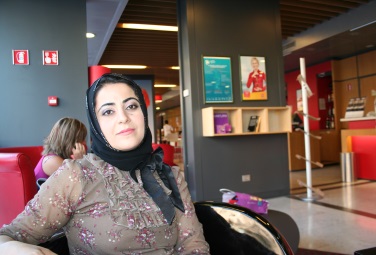 Address : Dangeen street – Masika – Duhok – Kurdistan region – IraqTel. No. : 00964 750 4739123Email :Shayma.ameen@uod.acBirth day : 16/01/1980Employed data : 31/12/2003 in college of veterinary medicine 